Loaning Board Game Collection Policy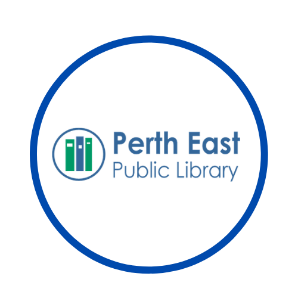 Statement of PurposeOur Loaning Board Game Collection will provide Perth East patrons access to our board games outside of the physical library space.  This collection will allow Perth East patrons to discover new games and old favourites and are perfect for game nights, rainy days at the cottage, babysitting, and more.Terms of UseWho can BorrowThe Loaning Board Game Collection is available to Perth East Public Library cardholders.The Perth East Board Game Collection will not circulate to other PCIN loaning libraries.How to BorrowPatrons can place a hold on the Board Game Collection via the library’s online catalogue, by phone 519-595-8395 or in person at the library’s circulation desk.Board games must be picked up within five days of receiving the hold notification.Lending PeriodBoard games are available for a three-week loan period, and are subject to renewal if there is no waiting list.How to ReturnBoard games must be returned in-person to the library circulation desk.  All pieces of the game must be returned for the game to be checked in.  Patrons are encouraged to check the game inventory list (included with each game).Staff will do a quick visual assessment and ensure all pieces of the game are accounted for before checking the games in. Overdue and Replacement FeesThere are no overdue fines.The replacement fee for board games is $5 for a lost or damaged game.